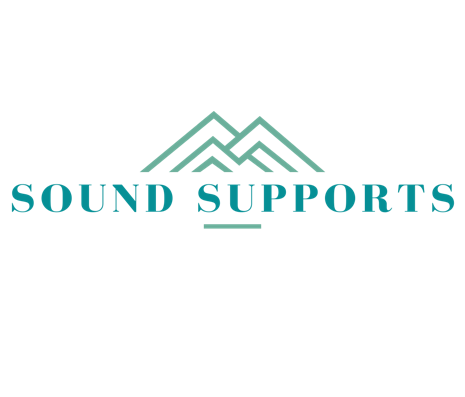 Counseling During CovidAction Planning DocumentWhat are your takeaways from Cher and growing your knowledge around understanding the impacts of stress and trauma? What are ways you can help grow protective factors and resilience in your schools?Creating Trauma Informed Classrooms to Support Student Success and EngagementAction Planning DocumentWhat strategies did Dom present that you could sue in your school setting? Thinking from a systems perspective, what systems need to be built to assure that these practices have the most powerful impact? How will track the outcomes of each of your interventions?Creating Trauma Informed Classrooms to Support Student Success and EngagementAction Planning DocumentHas your school/district aligned the counseling work with the ASCA model? What are ways this alignment can be strengthened?Stress and Trauma During Covid Stress and Trauma During Covid Stress and Trauma During Covid Stress and Trauma During Covid Stress and Trauma During Covid Key Practice or StrategyPrepareWhat will you do now to ready implementation?ImplementWhen and how will you begin implementing this in your practice?SustainHow will you keep the practices going across time?AdaptHow will you need to adapt your practices in the case of change in your teaching context?Counseling Strategies From DomCounseling Strategies From DomCounseling Strategies From DomCounseling Strategies From DomCounseling Strategies From DomKey Practice or StrategyPrepareWhat will you do now to ready implementationImplementWhen and how will you begin implementing this in your practice?SustainHow will you keep the practices going across time?AdaptHow will you need to adapt your practices in the case of change in your teaching context?Aligning Counseling and MTSSAligning Counseling and MTSSAligning Counseling and MTSSAligning Counseling and MTSSAligning Counseling and MTSSKey Practice or StrategyPrepareWhat will you do now to ready implementationImplementWhen and how will you begin implementing this in your practice?SustainHow will you keep the practices going across time?AdaptHow will you need to adapt your practices in the case of change in your teaching context?